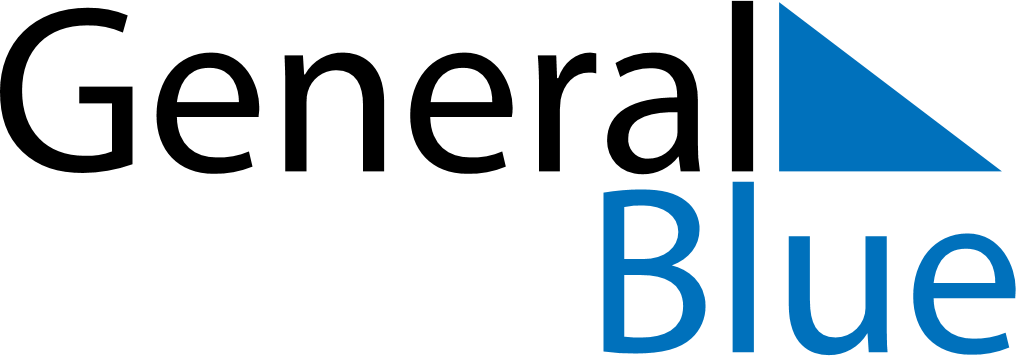 April 2024April 2024April 2024April 2024April 2024April 2024Afonso Bezerra, Rio Grande do Norte, BrazilAfonso Bezerra, Rio Grande do Norte, BrazilAfonso Bezerra, Rio Grande do Norte, BrazilAfonso Bezerra, Rio Grande do Norte, BrazilAfonso Bezerra, Rio Grande do Norte, BrazilAfonso Bezerra, Rio Grande do Norte, BrazilSunday Monday Tuesday Wednesday Thursday Friday Saturday 1 2 3 4 5 6 Sunrise: 5:28 AM Sunset: 5:31 PM Daylight: 12 hours and 3 minutes. Sunrise: 5:28 AM Sunset: 5:30 PM Daylight: 12 hours and 2 minutes. Sunrise: 5:28 AM Sunset: 5:30 PM Daylight: 12 hours and 2 minutes. Sunrise: 5:27 AM Sunset: 5:30 PM Daylight: 12 hours and 2 minutes. Sunrise: 5:27 AM Sunset: 5:29 PM Daylight: 12 hours and 1 minute. Sunrise: 5:27 AM Sunset: 5:29 PM Daylight: 12 hours and 1 minute. 7 8 9 10 11 12 13 Sunrise: 5:27 AM Sunset: 5:28 PM Daylight: 12 hours and 1 minute. Sunrise: 5:27 AM Sunset: 5:28 PM Daylight: 12 hours and 1 minute. Sunrise: 5:27 AM Sunset: 5:27 PM Daylight: 12 hours and 0 minutes. Sunrise: 5:27 AM Sunset: 5:27 PM Daylight: 12 hours and 0 minutes. Sunrise: 5:26 AM Sunset: 5:27 PM Daylight: 12 hours and 0 minutes. Sunrise: 5:26 AM Sunset: 5:26 PM Daylight: 11 hours and 59 minutes. Sunrise: 5:26 AM Sunset: 5:26 PM Daylight: 11 hours and 59 minutes. 14 15 16 17 18 19 20 Sunrise: 5:26 AM Sunset: 5:25 PM Daylight: 11 hours and 59 minutes. Sunrise: 5:26 AM Sunset: 5:25 PM Daylight: 11 hours and 59 minutes. Sunrise: 5:26 AM Sunset: 5:25 PM Daylight: 11 hours and 58 minutes. Sunrise: 5:26 AM Sunset: 5:24 PM Daylight: 11 hours and 58 minutes. Sunrise: 5:26 AM Sunset: 5:24 PM Daylight: 11 hours and 58 minutes. Sunrise: 5:26 AM Sunset: 5:24 PM Daylight: 11 hours and 58 minutes. Sunrise: 5:26 AM Sunset: 5:23 PM Daylight: 11 hours and 57 minutes. 21 22 23 24 25 26 27 Sunrise: 5:25 AM Sunset: 5:23 PM Daylight: 11 hours and 57 minutes. Sunrise: 5:25 AM Sunset: 5:23 PM Daylight: 11 hours and 57 minutes. Sunrise: 5:25 AM Sunset: 5:22 PM Daylight: 11 hours and 56 minutes. Sunrise: 5:25 AM Sunset: 5:22 PM Daylight: 11 hours and 56 minutes. Sunrise: 5:25 AM Sunset: 5:22 PM Daylight: 11 hours and 56 minutes. Sunrise: 5:25 AM Sunset: 5:21 PM Daylight: 11 hours and 56 minutes. Sunrise: 5:25 AM Sunset: 5:21 PM Daylight: 11 hours and 55 minutes. 28 29 30 Sunrise: 5:25 AM Sunset: 5:21 PM Daylight: 11 hours and 55 minutes. Sunrise: 5:25 AM Sunset: 5:21 PM Daylight: 11 hours and 55 minutes. Sunrise: 5:25 AM Sunset: 5:20 PM Daylight: 11 hours and 55 minutes. 